COLEGIO EMILIA RIQUELMEGUIA DE APRENDIZAJE EN CASAACTIVIDAD VIRTUAL SEMANA DEL 21 AL 25 DE SEPTIEMBRE COLEGIO EMILIA RIQUELMEGUIA DE APRENDIZAJE EN CASAACTIVIDAD VIRTUAL SEMANA DEL 21 AL 25 DE SEPTIEMBRE COLEGIO EMILIA RIQUELMEGUIA DE APRENDIZAJE EN CASAACTIVIDAD VIRTUAL SEMANA DEL 21 AL 25 DE SEPTIEMBRE 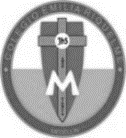 Asignatura: Lengua CastellanaGrado:   4°Docente: Estefanía LondoñoDocente: Estefanía LondoñoLunes, 21 de septiembre del 2020   Agenda virtual: Las señales del entorno.  (Clase virtual 8:00am por ZOOM)                            Trabajo en el libro pág. 50 a la 53.Martes, 22 de septiembre del 2020   Agenda virtual: Señal para la clase virtual. ACTIVIDAD.Realiza una señal para nuestras clases virtuales creativamente en una hoja de block. Miércoles, 23 de septiembre del 2020   Agenda virtual: Los holónimos y los merónimos. (Clase virtual 10:30am por ZOOM)                            Trabajo en el libro pág. 179 a la 182. Jueves, 24 de septiembre del 2020   Agenda virtual: Cartilla entrénate.  (Clase virtual 10:30am por ZOOM)                            Ficha 8 y ficha 10. Lunes, 21 de septiembre del 2020   Agenda virtual: Las señales del entorno.  (Clase virtual 8:00am por ZOOM)                            Trabajo en el libro pág. 50 a la 53.Martes, 22 de septiembre del 2020   Agenda virtual: Señal para la clase virtual. ACTIVIDAD.Realiza una señal para nuestras clases virtuales creativamente en una hoja de block. Miércoles, 23 de septiembre del 2020   Agenda virtual: Los holónimos y los merónimos. (Clase virtual 10:30am por ZOOM)                            Trabajo en el libro pág. 179 a la 182. Jueves, 24 de septiembre del 2020   Agenda virtual: Cartilla entrénate.  (Clase virtual 10:30am por ZOOM)                            Ficha 8 y ficha 10. Lunes, 21 de septiembre del 2020   Agenda virtual: Las señales del entorno.  (Clase virtual 8:00am por ZOOM)                            Trabajo en el libro pág. 50 a la 53.Martes, 22 de septiembre del 2020   Agenda virtual: Señal para la clase virtual. ACTIVIDAD.Realiza una señal para nuestras clases virtuales creativamente en una hoja de block. Miércoles, 23 de septiembre del 2020   Agenda virtual: Los holónimos y los merónimos. (Clase virtual 10:30am por ZOOM)                            Trabajo en el libro pág. 179 a la 182. Jueves, 24 de septiembre del 2020   Agenda virtual: Cartilla entrénate.  (Clase virtual 10:30am por ZOOM)                            Ficha 8 y ficha 10. Lunes, 21 de septiembre del 2020   Agenda virtual: Las señales del entorno.  (Clase virtual 8:00am por ZOOM)                            Trabajo en el libro pág. 50 a la 53.Martes, 22 de septiembre del 2020   Agenda virtual: Señal para la clase virtual. ACTIVIDAD.Realiza una señal para nuestras clases virtuales creativamente en una hoja de block. Miércoles, 23 de septiembre del 2020   Agenda virtual: Los holónimos y los merónimos. (Clase virtual 10:30am por ZOOM)                            Trabajo en el libro pág. 179 a la 182. Jueves, 24 de septiembre del 2020   Agenda virtual: Cartilla entrénate.  (Clase virtual 10:30am por ZOOM)                            Ficha 8 y ficha 10. 